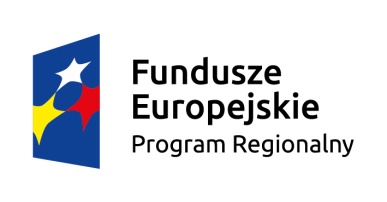 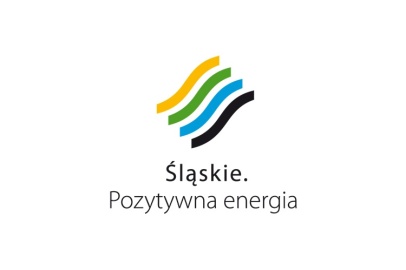 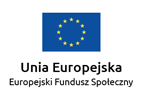  		                                            Pszów dnia 21.04.2017r                    OPS.4220.UE.04.2017ZAPYTANIE OFERTOWO - CENOWEZamawiający: Kierownik Ośrodka Pomocy Społecznej w Pszowie, działając na podstawie udzielonego przez Burmistrza Miasta Pszowa pełnomocnictwa do zaciągania zobowiązań związanych z realizacją Projektu „Lepsze Jutro” realizowanego przez OPS w Pszowie w partnerstwie z Powiatowym Centrum Pomocy Rodzinie w Wodzisławiu Śląskim w latach 2016 - 2017 osi priorytetowej: IX Włączenie społeczne, działanie 9.1 Aktywna integracja, Poddziałanie 9.1.6  Programy aktywnej integracji osób i grup zagrożonych wykluczeniem społecznym – tryb pozakonkursowy, zgodnie z art. 4 pkt 8 ustawy z dnia 29 stycznia 2004r. Prawo zamówień publicznych /tekst jednolity Dz.U z 2015r, poz. 2164 ze zmianami/;zwraca się z uprzejmą prośbą o przedstawienie oferty cenowej na przeprowadzenie:Opis przedmiotu zamówienia: zorganizowanie i przeprowadzenie kursu prawa jazdy kategorii „B” dla uczestników projektu.  W kursie prawa jazdy uczestniczyć będą mieszkańcy Pszowa biorący udział w realizowanym przez OPS w Pszowie  projekcie „Lepsze Jutro”. Wstępnie przyjmuje się, iż do udziału w kursie prawa jazdy w roku 2017 ma być skierowanych 7 osób, przy czym zastrzega się możliwość zmiany liczby osób uczestniczących w kursie, np. z powodu odrzucenia kandydata do kursu ze względów zdrowotnych, czy rezygnacji uczestników z udziału w projekcie.Kurs prawa jazdy B ma być zorganizowany i przeprowadzony najdalej do końca października/2017r. z zastrzeżeniem, iż kursanci po ukończeniu kursu będą mieli możliwość przystąpienia do egzaminu na prawo jazdy w WORD do końca listopada 2017r.Szkolenie musi być zgodne z obowiązującymi w tym zakresie przepisami ustawy z dnia 20 czerwca 1997r.  Prawo o ruchu drogowym /tekst jednolity Dz. U. z 2017r., poz. 128/, realizacja zadania ma obejmować pełne przygotowanie kursantów do przystąpienia do egzaminu na prawo jazdy kat. „B” wraz z wniesieniem opłaty egzaminacyjnej za jeden egzamin teoretyczny i praktyczny w wybranym przez kursanta Wojewódzkim Ośrodku Ruchu Drogowego (Rybnik lub Jastrzębie Zdrój).Dodatkowe informacje dotyczące prawidłowego przeprowadzenia kursu prawa jazdy kategorii „B” dla uczestników projektu.   Oczekuje się, iż propozycja współpracy w zakresie realizacji zadania - kursu prawa jazdy kat. B. - będzie obejmować zorganizowanie i przeprowadzenie wszystkich czynności niezbędnych do przeprowadzenia kursu, w tym badania lekarskie, egzamin wewnętrzny, pomoc w określeniu Profilu Kandydata Kierowcy i załatwieniu formalności związanych z przystąpieniem do egzaminu w WORD oraz opłacenie jednego egzaminu teoretycznego i praktycznego.   Szkolenie teoretyczne powinno być zorganizowane w miejscu łatwo dostępnym dla mieszkańców Pszowa – Pszów lub okolice – w odległości nie dalszej niż 10 km od Pszowa, z możliwością łatwego dojazdu publicznym środkiem transportu.   Wymagania:Szkolenie musi być zgodne z obowiązującymi w tym zakresie przepisami, w szczególności ustawą z dnia 20 czerwca 1997r.  Prawo o ruchu drogowym /tekst jednolity Dz. U. z 2017r, poz. 128/, realizacja zadania ma obejmować pełne przygotowanie kursantów do zdania egzaminu na prawo jazdy kat. „B”.Kryterium oceny ofert będą:cena – kwota opłaty brutto za jednego uczestnika - z wyszczególnieniem poszczególnych składników opłaty, w tym:- cena badań lekarskich,- cena kursu,- cena opłaty egzaminacyjnej w WORD (jeden egzamin teoretyczny i praktyczny).inne dodatkowe propozycje czyniące ofertę jak najbardziej dogodną dla uczestników (badania lekarskie, egzamin wewnętrzny, organizacja kursu, rodzaj  samochodu do praktycznej nauki jazdy, plac manewrowy, pomoc w załatwieniu formalności związanych z przystąpieniem do egzaminu w WORD z możliwością opłacenia jednego egzaminu teoretycznego i praktycznego, inne propozycje),doświadczenie zawodowe organizatora kursu. Informacje końcowe:Oferty można składać osobiście w siedzibie Ośrodka, przesłać pocztą na adres: Ośrodek Pomocy Społecznej w Pszowie ul. Traugutta 48, 44-370 Pszów, lub pocztą elektroniczną na adres: ops@pszow.pl Ewentualne pytania można kierować na w/w adres lub telefonicznie pod nr tel. 32 4557586. Termin składania ofert upływa dnia 12.05.2017 roku - decyduje data wpływu oferty do OPS w Pszowie, oferty wniesione po wskazanym terminie nie będą rozpatrywane.Po dokonaniu wyboru najbardziej korzystnej oferty OPS w Pszowie skontaktuje się tylko z wybranym oferentem – w terminie do dnia 19 maja 2017 roku. Szczegółowe określenie sposobu realizacji zadania zostanie ustalone w umowie zawartej z wybranym oferentem.Kierownik OPS w Pszowie
                                                                                               Anna MalinowskaZałącznik:   Wzór oferty                                                                                      				Załącznik do zapytania ofertowo - cenowego Nazwa Oferenta - ośrodka szkolenia kierowców
……………………………………………………
……………………………………………………
adres             Ofertazorganizowania i przeprowadzenia kursu prawa jazdy kategorii Bw projekcie „Lepsze Jutro” realizowanym w OPS w Pszowie w latach 2016/2017W odpowiedzi na przedstawione przez OPS Pszów „Zapytanie ofertowo- cenowe” z dnia 21.04.2017r, będąc uprawnionym do występowania  w imieniu Oferenta:- zgłaszam propozycję współpracy w realizacji wymienionego zadania oraz:- oświadczam, iż Oferent............................................................................................................posiada odpowiednie uprawnienia, kwalifikacje, zasoby i doświadczenie niezbędne dla prawidłowej realizacji zadań: ....................................................................................................................................................................................................................................................................................................................................................................................................................................................................................................................................................................................................................................................................................................................................................................................................................................................................................................................................................................................................................................................................................................................................................................................................................................................../wymienić podstawy prawne działalności Oferenta, posiadane doświadczenie, inne istotne informacje mogące mieć znaczenie dla wyboru oferty/,- oświadczam, że wyrażam zgodę na przetwarzanie przez OPS w Pszowie moich danych osobowych w zakresie niezbędnym dla przeprowadzania procedury wyboru oferty,- przedstawiam ofertę cenową:- proponowana stawka za zorganizowanie i przeprowadzenie kursu prawa jazdy kategorii B - obejmującego pełne przygotowanie kursanta do przystąpienia do egzaminu na prawo jazdy kat. „B” - wraz z wniesieniem opłaty egzaminacyjnej za jeden egzamin teoretyczny i praktyczny w Wojewódzkim Ośrodku Ruchu Drogowego, wynosi:……………………….…………………......zł/brutto za jedną osobę uczestniczącą w kursie słownie:…………………………..………………………………………………………….......w tym: 1. badania lekarskie kandydata na kierowcę ..........................................................................,2. cena kursu (szkolenia).........................................................................................................,3. opłata egzaminacyjna – jeden egzamin teoretyczny i praktyczny w WORD.....................,4. inne opłaty (wymienić jakie).........................................................................................................................................................                       ………………………………………………..
miejscowość, data 					     podpis osoby reprezentującej Oferenta                    